      Jídelníček	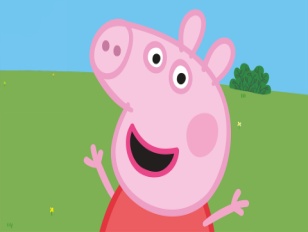 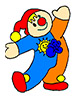 44. týden od 30. 10. – 3. 11. 2023     KAŽDODENNĚ PO CELÝ DEN: ovocný čaj, voda s citrónem, ovocná šťáva       KAŽDODENNĚ PO CELÝ DEN: ovoce a zelenina                 Vedoucí kuchařka  : 	Iveta Doskočilová                 Vedoucí jídelny      : 	Tereza DohnalováSVAČINAOBĚDSVAČINAalergenyPONDĚLÍChléb, máslo, džem, ovoce, mlékoBramborová polévkaČočka na kyselo, vařené vejce, okurkaSlunečnicový chléb, sýr Lučina, ovoce1,3,4,7,9ÚTERÝChléb, vajíčková pomazánka, zeleninaBrokolicová polévka s kukuřičnými lupínkyKuře na paprice, těstovinyHouska, pomazánka z pečené mrkve, zelenina, mléko1,3,7,9STŘEDAVeka, sýrová pomazánka s jáhly, ovoce, kakaoHovězí vývar s kapánímRybí karbanátky, bramborová kaše, mrkvový salátChléb sýr Duko, zelenina, mléko1,3,4,7,9ČTVRTEKChléb, tvarohová pomazánka s pažitkou, ovoce, grankoZeleninová polévkaVepřové maso na pórku, těstovinová rýžeJablečný závin, ovoce1,3,7,9PÁTEKBílý jogurt, musli, ovoceHrachová polévkaZeleninové rizoto, sýr, červená řepaVita rohlík, ovoce1,3,7,9